ДОГОВОРУЧАСТИЯ В ДОЛЕВОМ СТРОИТЕЛЬСТВЕ№ ХХХХХХОбщество с ограниченной ответственностью «Специализированный застройщик «Альфа Проджект», ОГРН 1205000116837, именуемое в дальнейшем «ЗАСТРОЙЩИК», в 0лице Генерального директора Волковой Екатерины Андреевны, действующего на основании Устава, с одной стороны, иХХХХ, именуемый в дальнейшем «УЧАСТНИК ДОЛЕВОГО СТРОИТЕЛЬСТВА», с другой стороны, вместе именуемые «Стороны», заключили настоящий Договор о нижеследующем:ТЕРМИНЫ И ТОЛКОВАНИЯДля целей настоящего Договора применяются следующие термины:Застройщик – юридическое лицо, имеющее на праве собственности земельный участок и привлекающее денежные средства участников долевого строительства для строительства (создания) на этом земельном участке Объекта недвижимости на основании полученного разрешения на строительство.Участник долевого строительства – физическое или юридическое лицо, которое в соответствии с условиями Договора направляет денежные средства на создание Объекта недвижимости с целью возникновения у него права собственности на Объект долевого строительства.Объект недвижимости (Далее – Объект) – «Комплексная многоэтажная застройка с объектами инфраструктуры и паркингом «Многоквартирный жилой дом» по адресу: Московская область, г.о. Балашиха, мкр. Гагарина, вблизи ул. Проектная.Строительство Объекта недвижимости осуществляется на следующем земельном участке: Земельный участок общей площадью 20 636 (Двадцать тысяч шестьсот тридцать шесть) кв.м. кадастровый номер: 50:15:0011003:46, адрес: Московская обл., г. Балашиха, мкр. Гагарина, вблизи ул. Проектная, категория земель: земли населенных пунктов, вид разрешенного использования: под жилую застройку многоэтажную, гостиничное обслуживание, принадлежащий Застройщику на праве собственности, о чем в Едином государственном реестре недвижимости сделана запись регистрации права № 50:15:0011003:46-50/110/2021-7 от 11.08.2021 г. Земельный участок находится в ипотеке у ПАО «Совскомбанк», о чем в Едином государственном реестре недвижимости сделана запись регистрации обременения № 50:15:0011003:46-50/110/2021-8 от 11.08.2021 г.Объект долевого строительства – жилое помещение, подлежащее передаче УЧАСТНИКУ ДОЛЕВОГО СТРОИТЕЛЬСТВА после получения Разрешения на ввод в эксплуатацию Объекта недвижимости и входящее в состав указанного Объекта недвижимости.Технический план – документ, подготовленный в соответствии с законодательством о государственном кадастровом учете недвижимого имущества и регистрации прав на недвижимое имущество, в котором указаны сведения об Объекте недвижимости как о многоквартирном доме, о находящихся в нем помещениях (жилых и нежилых), в том числе об Объекте долевого строительства, о помещениях, составляющих общее имущество в таком Объекте недвижимости, а также иные сведения и характеристики помещений, необходимые для постановки на государственный кадастровый учет таких объектов недвижимости.Общая площадь Объекта долевого строительства - площадь в соответствии с ч.5 ст.15 ЖК РФ, состоящая из суммы площади всех частей такого помещения, включая площадь помещений вспомогательного использования, предназначенных для удовлетворения гражданами бытовых и иных нужд, связанных с их проживанием в жилом помещении, за исключением балконов, лоджий, веранд и террас.Общая приведенная площадь Объекта долевого строительства – площадь, рассчитанная в соответствии с Приказом Минстроя России от 25 ноября 2016 г. № 854/пр, состоящая из суммы Общей площади жилого помещения и площади лоджии, веранды, балкона, террасы с понижающими коэффициентами, установленными федеральным органом исполнительной власти, в соответствии с данными экспликации технического плана здания (Объекта недвижимости), изготовленного кадастровым инженером, имеющим действующий квалификационный аттестат кадастрового инженера.Таким образом, для понимания Сторон Общая приведенная площадь Объекта долевого строительства складывается из:общей площади Объекта долевого строительства;площади балконов, лоджий, веранд и террас с понижающим коэффициентом, определенным в соответствии с Приказом Минстроя России от 25 ноября 2016 г. № 854/пр.Строительство Объект недвижимости ведется на основании Разрешения на строительство, выданного Министерством жилищной политики Московской области № RU50-15-24380-2023 от 06.07.2023 года.Проектная декларация, включающая в себя информацию о Застройщике и о проекте строительства Объекта недвижимости, размещена в сети «Интернет» по адресу: https://наш.дом.рф.ПРЕДМЕТ ДОГОВОРАПо настоящему Договору Застройщик обязуется в предусмотренный настоящим Договором срок своими силами и (или) с привлечением других лиц построить (создать) Объект недвижимости и после получения разрешения на ввод в эксплуатацию этого Объекта недвижимости передать соответствующий объект долевого строительства Участнику долевого строительства, а Участник долевого строительства обязуется уплатить обусловленную Договором цену и принять объект долевого строительства при наличии разрешения на ввод в эксплуатацию многоквартирного дома.Условие привлечения денежных средств участников долевого строительства: размещение денежных средств участников долевого строительства на счетах эскроу в порядке, предусмотренном статьей 15.4 Федерального закона № 214-ФЗ.Основные характеристики Объекта недвижимости и основные характеристики Объекта долевого строительства, подлежащие определению в Договоре в соответствии с Федеральным законом № 214-ФЗ, определяются в Приложении № 1 к Договору.Адрес Объекта недвижимости является строительным адресом. По окончании строительства Объекту недвижимости будет присвоен почтовый адрес.Характеристики Объекта долевого строительства являются проектными. На основании данных кадастрового инженера, полученных после обмеров завершенного строительством Объекта недвижимости, Объекту долевого строительства присваивается фактический номер.Право собственности Участника долевого строительства на Объект долевого строительства подлежит государственной регистрации в порядке, предусмотренном законом, и возникает с момента государственной регистрации в органах, осуществляющих государственную регистрацию прав на недвижимое имущество и сделок с ним.Право на оформление в собственность Объекта долевого строительства, возникает у Участника долевого строительства при условии надлежащего выполнения Участником долевого строительства своих обязательств по настоящему Договору и подписания Сторонами Передаточного акта.ЦЕНА ДОГОВОРАЦена договора определена как произведение цены единицы общей приведенной площади жилого помещения и общей приведенной площади такого жилого помещения.На момент подписания настоящего договора Цена Договора составляет ХХХХ (ХХХХ) рублей 00 копеек из расчета ХХХ (ХХХХ) рублей, 00 копеек за один квадратный метр Общей приведенной площади Объекта долевого строительства, НДС не облагается согласно п.3 ст.149 НК РФ.Цена Договора, указанная в п. 3.1., подлежит изменению в случаях, предусмотренных настоящим Договором.Расчеты по настоящему Договору осуществляются путем внесения Участником долевого строительства цены настоящего Договора участия в долевом строительстве на специальный эскроу-счет, открываемый в ПАО Совкомбанк (Эскроу-агент) для учета и блокирования денежных средств, полученных Эскроу-агентом от являющегося владельцем счета участника долевого строительства (Депонента) в счет уплаты цены договора участия в долевом строительстве, в целях их дальнейшего перечисления Застройщику (Бенефициару) при возникновении условий, предусмотренных Федеральным законом от 30.12.2004 г. №214-ФЗ «Об участии в долевом строительстве многоквартирных домов и иных объектов недвижимости и о внесении изменений в некоторые законодательные акты Российской Федерации» и договором счета эскроу, заключенным между Бенефициаром, Депонентом и Эскроу-агентом, с учетом следующего:Эскроу-агент: Для Участника долевого строительства - физ. лица: Публичное  акционерное  общество  «Совкомбанк»  (сокращенное  наименование  ПАО Совкомбанк) Филиал Центральный ОГРН 114400000425, ИНН 4401116480, КПП 544543001; место нахождения и почтовый адрес: 633011, Новосибирская область, г. Бердск, ул. Попова, д.11. Адрес электронной почты: eSCrow@sovcombank.ru; номер телефона: +7 (495) 777-11-11. Платежные реквизиты: к/с 30101810150040000763 в Сибирском главном управлении Центрального банка Российской Федерации БИК 045004763, КПП 544543001, ОКПО 60843118, ОКАТО 50408000000.Для Участника долевого строительства - юр. лица: Публичное  акционерное  общество  «Совкомбанк»  (сокращенное  наименование  ПАО Совкомбанк) Филиал «Корпоративный» ОГРН 114400000425, ИНН 4401116480, КПП 770343003; место нахождения и почтовый адрес: 119991, г.Москвы, ул. Вавилова, д.24. Адрес электронной почты: eSCrow@sovcombank.ru; номер телефона: +7 (495) 777-11-11 Платежные реквизиты: к/с 30101810445250000360 в ГУ Банка России по ЦФО БИК 044525360, КПП 770343003, ОКАТО 45293558000, ОКТМО 45398000000, ОКПО 33734556.Депонент: ХХХХХХХХ.Бенефициар: Общество с ограниченной ответственностью «Специализированный застройщик «Альфа Проджект».Депонируемая сумма: ХХХХ (ХХХ) рублей 00 копеек.Срок внесения Депонентом Депонируемой суммы на счет эскроу: в течение 5 рабочих дней с момента государственной регистрации настоящего Договора.Участник долевого строительства обязан известить Застройщика об открытии счета эскроу путем электронного документооборота, согласованного Застройщиком и Участником долевого строительства, не позднее даты открытия счета эскроу.Внесенные Участником долевого строительства на счет эскроу денежные средства после завершения строительства Объекта и передачи Бенефициаром в ПАО «Совкомбанк» разрешения на ввод Объекта в эксплуатацию, направляются Эскроу-агентом на залоговый счет 40702810912020825561, открытый в Филиале «Корпоративный» ПАО «Совкомбанк», для последующей оплаты обязательств Бенефициара (Застройщика) по Кредитному договору № 1577/ПФЭ-РКЛ/21 от 26.07.2021 г. (далее – Кредитный договор) в порядке предусмотренном п. 7.1. Кредитного договора, а после полного погашения задолженности Бенефициара (Застройщика) по Кредитному договору, перечисляются на счет Бенефициара (Застройщика) № 40702810812010825561, открытый в Филиале «Корпоративный» ПАО «Совкомбанк».Расходы и комиссии Эскроу-агента по договору счета эскроу оплачивает Участник долевого строительства (Депонент).Стороны пришли к соглашению не признавать любое расхождение проектной и фактической площадей существенными изменениями Объекта долевого строительства. Если после ввода Объекта в эксплуатацию на основании Технического плана (технического паспорта, экспликации) фактическая Общая площадь Объекта долевого строительства окажется меньше Общей площади Объекта долевого строительства, указанной в Приложении №1 к настоящему Договору, более чем 1 кв.м., Цена Договора уменьшается на сумму, определяемую как произведение стоимости 1 кв.м. Объекта долевого строительства, указанной в п.3.2. настоящего Договора, на разницу между Общей площадью Объекта долевого строительства и фактической Общей площадью Объекта долевого строительства.Если после ввода Объекта в эксплуатацию на основании Технического плана (технического паспорта, экспликации) фактическая Общая площадь Объекта долевого строительства окажется больше Общей площади Объекта долевого строительства, указанной в Приложении №1 к настоящему Договору, более чем 1 кв.м., Цена Договора увеличивается на сумму, определяемую как произведение стоимости 1 кв.м. Объекта долевого строительства, указанной в п.3.2. настоящего Договора, на разницу между фактической Общей площадью Объекта долевого строительства и Общей площадью Объекта долевого строительства.В случае расхождения фактической Общей площади Объекта долевого строительства и Общей площади Объекта долевого строительства после получения разрешения на ввод Объекта недвижимости в эксплуатацию на основании Технического плана (технического паспорта, экспликации) Застройщик направляет Участнику долевого строительства уведомление о необходимости проведения окончательных расчетов по Договору (в связи с увеличением/уменьшением Общей площади Объекта долевого строительства).Обязательства Участника долевого строительства по оплате Цены Договора считаются исполненными полностью с момента поступления в полном объеме денежных средств на счет эскроу, открытый в соответствии с п. 3.4. настоящего Договора.Расходы на государственную регистрацию Договора, дополнений и изменений к нему, а также права собственности на передаваемый Объект долевого строительства (государственную пошлину), расходы по оплате банковских комиссий в связи с исполнением Договора в полном объеме несет Участник долевого строительства, если иное не установлено законодательством РФ.Услуги по подготовке и передаче на государственную регистрацию документов, необходимых для государственной регистрации настоящего Договора, дополнительных соглашений к настоящему Договору и права собственности Участника долевого строительства на Объект долевого строительства могут быть оказаны на основании отдельного договора.СРОК И ПОРЯДОК ПЕРЕДАЧИ ОБЪЕКТА ДОЛЕВОГО СТРОИТЕЛЬСТВАПередача Участнику долевого строительства объекта долевого строительства и принятие его Участником долевого строительства осуществляется по подписываемому сторонами Передаточному акту по окончании строительства Объекта недвижимости после его ввода в эксплуатацию, но не позднее 31.12.2026 года.В случае если строительство Объекта недвижимости будет завершено ранее предусмотренного Договором срока, Застройщик имеет право начать передачу Объекта долевого строительства после надлежащего уведомления Участника долевого строительства.Объект долевого строительства передается Участнику долевого строительства при условии полного и надлежащего исполнения им обязательств по оплате цены Договора, установленных разделом 3 настоящего Договора.В срок не позднее 7 (Семи) рабочих дней с момента направления Застройщиком Участнику долевого строительства уведомления о завершении строительства Объекта недвижимости Участник долевого строительства обязан выполнить все свои обязательства, установленные разделом 3 настоящего Договора, и принять Объект долевого строительства.С момента подписания Передаточного акта риск случайной гибели Объекта долевого строительства признается перешедшим к Участнику долевого строительства.При уклонении Участника долевого строительства от подписания Передаточного акта или при отказе Участника долевого строительства от его подписания, при условии полного и надлежащего исполнения Застройщиком своих обязательств, Застройщик по истечении двух месяцев со дня, предусмотренного договором для передачи объекта долевого строительства участнику долевого строительства, в порядке, установленном законом, вправе составить односторонний акт о передаче Объекта долевого строительства. При этом риск случайной гибели Объекта долевого строительства признается перешедшим к участнику долевого строительства со дня составления вышеуказанного одностороннего акта о передаче Объекта долевого строительства.В случае уклонения Участника долевого строительства в течение 7 (семи) рабочих дней с даты получения сообщения о завершении строительства (создания) многоквартирного дома и (или) иного объекта недвижимости в соответствии с Договором и о готовности Объекта долевого строительства к передаче от принятия Объекта долевого строительства, Участник долевого строительства обязан уплатить Застройщику неустойку (пени) в размере одной трехсотой ставки рефинансирования Центрального банка Российской Федерации, действующей на день фактического исполнения Участником долевого строительства обязательства, что соответствует дате документа о передаче Объекта долевого строительства (дата акта приема-передачи, либо дата Одностороннего акта о передаче) от цены Договора за каждый день просрочки и возместить затраты Застройщика на содержание общего имущества Объекта недвижимости и Объекта долевого строительства пропорционально доле Участника долевого строительства, за период с момента получения уведомления о завершении строительства Объекта недвижимости до момента подписания Передаточного Акта, либо составления Застройщиком одностороннего акта о передаче Объекта долевого строительства.Подписание Передаточного акта не может быть поставлено в зависимость от уплаты Сторонами неустойки, предусмотренной настоящим Договором.В случае, если строительство (создание) многоквартирного дома и (или) иного объекта недвижимости не может быть завершено в предусмотренный договором срок, застройщик не позднее чем за два месяца до истечения указанного срока обязан направить участнику долевого строительства соответствующую информацию и предложение об изменении договора.Застройщик вправе не передавать (удерживать) Объект долевого строительства до момента выполнения Участником долевого строительства денежных обязательств перед Застройщиком, предусмотренных Договором и (или) действующим законодательством РФ.ГАРАНТИИ КАЧЕСТВАСтороны определили, что разрешение на ввод в эксплуатацию Объекта является подтверждением соответствия Объекта долевого строительства проектной документации, строительным нормам и правилам, требованиям технических и градостроительных регламентов, иным обязательным требованиям, а также настоящему Договору.В случае если Объект долевого строительства построен (создан) Застройщиком с отступлениями от условий Договора и (или) обязательных требований, приведшими к ухудшению его качества, и делающими его непригодным для предусмотренного Договором использования, Участник долевого строительства вправе требовать от Застройщика безвозмездного устранения недостатков в разумный срок. Гарантийный срок для Объекта долевого строительства составляет 5 (Пять) лет с даты подписания уполномоченным органом разрешения на ввод Объекта в эксплуатацию. При этом: - гарантийный срок для технологического и инженерного оборудования, входящего в состав Объекта долевого строительства, составляет 3 (Три) года со дня подписания первого акта приема-передачи или иного документа о передаче помещения в Объекте недвижимости. - гарантийный срок оборудования, не являющегося инженерным или технологическим, материалов и комплектующих, на которые гарантийный срок установлен их изготовителем, соответствует гарантийному сроку изготовителя.Застройщик не несет ответственности за недостатки (дефекты), обнаруженные в пределах гарантийного срока, если докажет, что они произошли вследствие нормального износа Объекта долевого строительства или входящих в его состав элементов отделки, систем инженерно-технического обеспечения, конструктивных элементов, изделий, нарушения требований технических регламентов, градостроительных регламентов, иных обязательных требований к процессу эксплуатации Объекта долевого строительства или входящих в его состав элементов отделки, систем инженерно-технического обеспечения, конструктивных элементов, изделий или их ремонта, проведенного самим Участником долевого строительства или привлеченными им третьими лицами, а также если недостатки (дефекты) Объекта долевого строительства возникли вследствие нарушения предусмотренных предоставленной Участнику долевого строительства правил и условий эффективного и безопасного использования Объекта долевого строительства, входящих в его состав элементов отделки, систем инженерно-технического обеспечения, конструктивных элементов, изделий.В случае выявления недостатков Объекта долевого строительства Стороны, составляют Акт и указывают в нем срок устранения выявленных недостатков, не превышающий 45 (Сорок пять) дней.В случае наличия спора между Участником долевого строительства и Застройщиком по качеству Объекта долевого строительства по требованию Застройщика или Участника долевого строительства может быть создана комиссия с участием Участника долевого строительства, Застройщика, Генподрядчика и Управляющей организации.В случае непринятия Участником долевого строительства без мотивированного обоснования Объекта долевого строительства в срок, установленный Договором, Застройщик не несет ответственность за изменение (ухудшение) его качества, за исключением ответственности, возникающей из гарантийных обязательств, указанных в п. 5.3 настоящего Договора.Стороны пришли к соглашению, что согласованный Застройщиком с Участником долевого строительства срок для устранения недостатков Объекта долевого строительства, как выявленных при приемке Участником долевого строительства Объекта долевого строительства, так и выявленных в течение гарантийного срока составляет 3 (Три) календарных месяца с даты предоставления Участником долевого строительства доступа к Объекту долевого строительства. Застройщик вправе произвести устранение недостатков до истечения указанного срока.Участнику долевого строительства отдельно разъяснено и ему понятно, что качество Объекта долевого строительства будет соответствовать требованиям стандартов и сводов правил (СП, СНИП, ГОСТ), включенных в «Перечень национальных стандартов и сводов правил (частей таких стандартов и сводов правил), в результате применения которых на обязательной основе обеспечивается соблюдение требований Федерального закона «Технический регламент о безопасности зданий и сооружений», утвержденный Постановлением Правительства РФ от 28.05.2021 г. №815.ПРАВА И ОБЯЗАННОСТИ ЗАСТРОЙЩИКАВ срок, предусмотренный настоящим Договором, своими силами и/или с привлечением третьих лиц построить (создать) Объект, после получения разрешения на его ввод в эксплуатацию при условии выполнения Участником долевого строительства своих финансовых обязательств по настоящему Договору в полном объеме передать Объект долевого строительства Участнику долевого строительства по Передаточному акту Объекта долевого строительства (в том числе одностороннему Передаточному акту Объекта долевого строительства, составленному Застройщиком), в соответствии с условиями Договора;Обеспечить строительство Объекта в соответствии с условиями Договора, Разрешением на строительство и проектной документацией, а также с требованиями правовых актов; Застройщик вправе вносить изменения в проектную документацию Объекта, включая рабочую документацию, стандарты Застройщика, в том числе, но не ограничиваясь, в стандарт отделки помещений Застройщика.Предоставлять Участнику долевого строительства по его требованию информацию о Застройщике, проекте строительства Объекта, ходе строительства Объекта и о ходе исполнения обязательств перед Участником долевого строительства;Передать разрешение на ввод в эксплуатацию многоквартирного дома в орган, осуществляющий государственный кадастровый учет и государственную регистрацию прав.Выполнять все функции, необходимые для завершения строительства Объекта в срок, установленный Договором. В случае реорганизации Застройщика обеспечить правопреемственность договорных отношений Сторон и передать правопреемнику все права и обязанности по Договору.Выполнять иные свои обязанности, возникшие как на основании Договора, так и в силу требований правовых актов.Застройщик привлекает денежные средства участников долевого строительства путем размещение денежных средств участников долевого строительства на счетах эскроу в порядке, предусмотренном статьей 15.4 Федерального закона № 214-ФЗ.Обязательства Застройщика считаются исполненными с момента передачи Объекта долевого строительства по подписываемому Сторонами Передаточному акту Объекта долевого строительства, в том числе по одностороннему Передаточному акту Объекта долевого строительства, составленному Застройщиком в случае отказа или уклонения Участника долевого строительства от принятия Объекта долевого строительства.В случае, если Участник долевого строительства отказывает/либо не отвечает в письменном виде на Уведомление Застройщика о предоставлении доступа к Объекту долевого строительства для устранения недостатков, в случае, предусмотренном разделом 5 настоящего Договора, Застройщик вправе не устранять данные недостатки до надлежащего предоставления доступа, а Участник долевого строительства не вправе требовать такого устранения.ПРАВА И ОБЯЗАННОСТИ УЧАСТНИКА ДОЛЕВОГО СТРОИТЕЛЬСТВАВнести в полном объеме денежные средства, составляющие Цену Договора, на счет эскроу в уполномоченном банке в размере, порядке и сроки, указанные в разделе 3 настоящего Договора. Имеет право уступать свои права и обязанности по Договору третьим лицам (полностью или в части), за исключением указанного в п.7.3. настоящего Договора, при соблюдении всех следующих условий: уступка прав и обязанностей по Договору допускается в период с момента государственной регистрации Договора до момента передачи Объекта долевого строительства по подписываемому Сторонами Передаточному акту либо до момента составления Застройщиком одностороннего Передаточного акта Объекта долевого строительства; уступка прав и обязанностей по Договору допускается при условии полной оплаты им цены Договора в порядке п. 3.2., или одновременно с переводом долга на Нового участника долевого строительства в порядке, установленном Гражданским кодексом Российской Федерации; уступка прав и обязанностей по Договору допускается при условии получения письменного предварительного согласия Застройщика на осуществление Участником долевого строительства, являющимся владельцем счета эскроу, уступки прав по Договору третьему лицу. Участник долевого строительства обязан совместно с Новым участником долевого строительства обратиться за государственной регистрацией договора уступки прав в орган, осуществляющий государственный кадастровый учет и государственную регистрацию прав. В срок не позднее 5 (пяти) рабочих дней с даты государственной регистрации договора уступки прав Участник долевого строительства обязуется передать Застройщику оригинал договора уступки и копию паспорта Нового участника долевого строительства, а также сообщить номер контактного телефона, адрес электронной почты Нового участника долевого строительства, фактический адрес проживания (если он отличается от адреса регистрации по месту жительства). В срок не позднее 3 (трех) рабочих дней с даты государственной регистрации договора уступки прав Участник долевого строительства и Новый участник долевого строительства обязуются явиться в уполномоченный банк для внесения изменений о Новом участнике долевого строительства в договор на открытие счета эскроу. Уступка, в т.ч. передача в залог, Участником долевого строительства права требования к Застройщику получения неустойки (пени) и иных штрафных санкций, предусмотренных настоящим Договором и/или действующим законодательством РФ (в том числе, но не ограничиваясь: за нарушение срока передачи Объекта долевого строительства, срока устранения недостатков Объекта долевого строительства, штрафа за неудовлетворение требований потребителя, проценты за пользование денежными средствами Участника долевого строительства, а также любых иных неустоек и штрафных санкций), отдельно от уступки права требования получения Объекта долевого строительства запрещена. Участник долевого строительства, совершивший уступку права требования получения неустойки (пени) и иных штрафных санкций по настоящему Договору в нарушение положений п.7.3. Договора, обязуется по требованию Застройщика, в течение 10 (десяти) рабочих дней, оплатить Застройщику штраф в размере 30 (Тридцать) процентов от цены Договора, указанной в п. 3.2 Договора. Обязуется после окончания строительных работ и получения разрешения на ввод в эксплуатацию Объекта в определенный Застройщиком срок приступить к приемке Объекта долевого строительства по Передаточному акту Объекта долевого строительства, но в любом случае в срок не позднее 7 (Семи) рабочих дней с даты получения соответствующего уведомления от Застройщика, а также принять Объект долевого строительства в установленный в настоящем пункте срок. При передаче Объекта долевого строительства в случае обнаружения при осмотре Объекта долевого строительства несоответствия условиям Договора, Стороны составляют Акт о несоответствии, включающий перечень дефектов и/или недоделок и срок их устранения, указываемый Застройщиком. После устранения перечисленных в Акте о несоответствии дефектов и/или недоделок Участник долевого строительства обязан принять Объект долевого строительства в течение 7 (Семи) рабочих дней со дня получения соответствующего уведомления Застройщика. В случае принятия Объекта долевого строительства Участник долевого строительства обязан заявить обо всех его недостатках, которые могут быть обнаружены при обычном осмотре Объекта долевого строительства (явные недостатки). Участник долевого строительства не вправе предъявлять претензии относительно недоделок/дефектов Объекта долевого строительства, которые могли быть обнаружены при обычном осмотре Объекта долевого строительства (явные недостатки), но которые не были оговорены в Акте о несоответствии. В случае наличия несущественных недостатков Объекта долевого строительства (дефектов), не препятствующих его использованию, Участник долевого строительства обязан подписать Передаточный акт, при этом Застройщик обязуется устранить дефекты в срок не более шести месяцев. В случае отказа Участника долевого строительства от доплаты за увеличение площади Объекта долевого строительства Застройщик вправе при составлении одностороннего Передаточного акта указать в одностороннем Передаточном акте сумму задолженности Участника долевого строительства и требовать ее оплаты в судебном порядке. С момента передачи Объекта долевого строительства Участнику долевого строительства по Передаточному акту Объекта долевого строительства (в том числе с даты составления одностороннего Передаточного акта Объекта долевого строительства) Участник долевого строительства несет бремя по содержанию Объекта долевого строительства (включая оплату коммунальных услуг и иных эксплуатационных расходов в отношении Квартиры и общего имущества Объекта пропорционально доле Участника долевого строительства в общем имуществе), а также риск случайной гибели и случайного повреждения Квартиры и находящегося в ней имущества и общего имущества многоквартирного жилого дома. В случае составления Застройщиком одностороннего Передаточного акта Объекта долевого строительства в порядке, установленном действующим законодательством РФ и настоящим Договором, датой передачи Объекта долевого строительства Участнику долевого строительства и датой прекращения залога (возникшего на основании договора с уполномоченным банком) в отношении Объекта долевого строительства является дата составления Застройщиком такого одностороннего Передаточного акта. Односторонний Передаточный акт, составленный Застройщиком, направляется Участнику долевого строительства почтовым отправлением с описью вложения и/или передается путем вручения при личной встрече под роспись. Обязуется не осуществлять самостоятельно или с помощью третьих лиц переустройство/перепланировку (в том числе снос/установка перегородок, переустройство коммуникаций и т.п.) Объекта долевого строительства до получения им документа, подтверждающего государственную регистрацию права собственности на Квартиру. Под переустройством Стороны также понимают осуществление мероприятий, влияющих на архитектурный облик Объекта (в т.ч. превращение лоджий и балконов в эркеры, установка кондиционеров, решеток, остеклений). Ответственность за производство таких работ, в том числе по устранению последствий таких работ, полностью возлагается на Участника долевого строительства. Обязуется не позднее даты подписания Передаточного акта (в том числе одностороннего Передаточного акта Объекта долевого строительства, составленного Застройщиком) заключить договор с управляющей организацией, осуществляющей функции управления Объектом, по которому надлежащим образом оплачивать коммунальные, эксплуатационные и иные услуги, связанные с содержанием Объекта долевого строительства и общего имущества Объекта, либо в случае избрания иного способа управления Объектом заключить все необходимые для его обслуживания, эксплуатации и управления договоры. Участник долевого строительства несет бремя содержания Объекта долевого строительства (включая обязанность по оплате коммунальных услуг и иных эксплуатационных расходов) и риски случайной гибели и случайного повреждения Объекта долевого строительства с момента подписания Сторонами Передаточного акта Объекта долевого строительства, в том числе с даты составления Застройщиком одностороннего Передаточного акта Объекта долевого строительства - независимо от даты регистрации права собственности на Объект долевого строительства. Уклонение Участника долевого строительства от заключения с управляющей компанией договора управления либо от договора обслуживания / эксплуатации при избрании иного способа управления Объектом не освобождает Участника долевого строительства от обязанности по оплате коммунальных, эксплуатационных платежей и иных расходов, связанных с эксплуатацией жилого дома соразмерно площади Квартиры и соответствующей доли общего имущества в жилом доме.В случае если Участник долевого строительства не выполнил свои обязательства по приемке Объекта долевого строительства в сроки, предусмотренные п. 4.1. настоящего Договора, Застройщик вправе требовать оплаты стоимости коммунальных, эксплуатационных и иных услуг, связанных с содержанием Объекта долевого строительства и общего имущества Объекта (пропорционально площади Объекта долевого строительства в общем имуществе), за весь период просрочки в принятии Объекта долевого строительства, допущенной Участником долевого строительства начиная с даты составления Застройщиком одностороннего Передаточного акта в соответствии с разделом 4 настоящего Договора по тарифам (счетам) эксплуатирующей организации. Участник долевого строительства обязан выплатить Застройщику начисленную сумму по оплате стоимости коммунальных, эксплуатационных и иных услуг в срок не позднее 5 (пяти) рабочих дней с даты получения соответствующего требования от Застройщика. Участник долевого строительства вправе назначить доверенное лицо для представления интересов в отношениях с Застройщиком, полномочия которого должны быть основаны на нотариально удостоверенной доверенности.  Незамедлительно рассматривать и принимать решения в связи с обращениями Застройщика при оформлении дополнительных соглашений, связанных с реализацией Договора в договорные сроки. Уплатить Застройщику предусмотренные Договором и (или) действующим законодательством РФ неустойки (штрафы, пени) до подписания Передаточного акта Объекта долевого строительства. Предоставить в орган, осуществляющий государственный кадастровый учет и государственную регистрацию прав, полный комплект документов, необходимых для государственной регистрации Договора, в том числе документ об оплате государственной пошлины, после получения Объекта долевого строительства по Передаточному акту (в том числе одностороннему Передаточному акту Объекта долевого строительства, составленному Застройщиком) произвести государственную регистрацию права собственности на Объект долевого строительства, а также нести расходы, связанные с такой регистрацией. Обязуется выполнить все свои обязательства, указанные в иных разделах Договора. Участник обязуется предоставить Застройщику доступ к Объекту долевого строительства для безвозмездного устранения недостатков, в случаях, предусмотренных разделом 5 настоящего Договора.СРОК ДЕЙСТВИЯ ДОГОВОРА. ГОСУДАРСТВЕННАЯ РЕГИСТРАЦИЯ ДОГОВОРАДоговор, все изменения (дополнения) и уступка прав требований по нему заключаются в письменной форме, подлежат государственной регистрации в органе, осуществляющем государственный кадастровый учет и государственную регистрацию прав в порядке, предусмотренном Федеральным законом № 218-ФЗ «О государственной регистрации недвижимости» от 13.07.2015 г. и считаются заключенными (вступившими в силу) с момента такой регистрации. Стороны обязуются обратиться за государственной регистрацией Договора в орган, осуществляющий государственный кадастровый учет и государственную регистрацию прав, в течение 5 (пяти) рабочих дней с даты подписания Договора и открытия Участником долевого строительства счета-эскроу в т.ч. представить в указанный срок все необходимые для регистрации Договора документы. Договор действует до полного исполнения Сторонами обязательств, обусловленных Договором, или прекращения его действия в иных случаях и порядке, предусмотренном действующим законодательством РФ и/или Договором. Обязательства Застройщика считаются исполненными с момента подписания Сторонами Передаточного акта.Обязательства Участника долевого строительства считаются исполненными с момента уплаты в полном объеме денежных средств в соответствии с настоящим Договором и подписания Передаточного акта.ИЗМЕНЕНИЕ ДОГОВОРА И ПРЕКРАЩЕНИЕ ЕГО ДЕЙСТВИЯДоговор может быть изменен по соглашению Сторон или в порядке, предусмотренном действующим законодательством. Договор прекращается: по соглашению Сторон; по выполнению Сторонами своих обязательств по Договору; по решению суда; при одностороннем отказе Стороны в тех случаях, когда односторонний отказ допускается действующим законодательством. Участник долевого строительства вправе в одностороннем порядке отказаться от исполнения Договора в случаях, установленных Федеральным законом № 214-ФЗ, а именно: неисполнения Застройщиком обязательства по передаче Объекта долевого строительства в срок, превышающий установленный Договором срок передачи на два месяца; неисполнения Застройщиком предусмотренных условий Договора обязанностей по устранению недостатков Объекта долевого строительства, приведших к ухудшению качества и делающих Объект долевого строительства непригодным для предусмотренного Договором использования; существенного нарушения требований к качеству Объекта долевого строительства; в иных установленных федеральным законом случаях. По требованию Участника долевого строительства Договор может быть расторгнут в судебном порядке в случае:прекращения или приостановления строительства Объекта недвижимости при наличии обстоятельств, очевидно свидетельствующих о том, что в предусмотренный договором срок Объект долевого строительства не будет передан Участнику долевого строительства; существенного изменения проектной документации Объекта, в том числе превышения допустимого изменения общей площади Объекта долевого строительства, установленного Договором; изменения назначения общего имущества и (или) нежилых помещений, входящих в состав Объекта недвижимости; в иных установленных федеральным законом случаях. В случае внесения изменений в Федеральный закон № 214-ФЗ в части оснований для одностороннего отказа Участника долевого строительства от исполнения Договора или оснований для расторжения договора по требованию Участника долевого строительства в судебном порядке, Участник долевого строительства вправе отказаться от исполнения Договора или предъявить требования о расторжении договора в судебном порядке только по основаниям, предусмотренным Федеральным законом № 214-ФЗ в редакции, действующей на момент одностороннего отказа Участника долевого строительства от Договора или обращения Участника долевого строительства в суд. Застройщик вправе в одностороннем порядке отказаться от исполнения Договора в порядке, предусмотренном Федеральным законом № 214-ФЗ в случаях: при единовременной оплате – в случае просрочки внесения денежных средств в течение более чем 2 (Два) месяца; при оплате путем внесения денежных средств в предусмотренный Договором период – в случае систематического нарушения Участником долевого строительства сроков внесения денежных средств, то есть нарушения срока внесения денежных средств более чем 3 (Три) раза в течение 12 (Двенадцати) месяцев или просрочка внесения денежных средств в течение более чем 2 (Два) месяца. в иных установленных федеральным законом случаях. В случае одностороннего отказа одной из Сторон Договор считается прекратившим свое действие со дня направления другой стороне уведомления с мотивированным обоснованием причин отказа, которое подлежит направлению по почте заказным письмом с описью вложения. В случае отсутствия оснований для расторжения Участником долевого строительства Договора в одностороннем внесудебном порядке Застройщик вправе отказать в признании Договора расторгнутым и подтвердить продолжение действия Договора. В случае расторжения Договора по любой причине, денежные средства со счета-эскроу подлежат возврату Участнику долевого строительства путем их перечисления Эскроу-агентом на счет Участника, открытого в уполномоченном банке. Расторжение Договора влечет прекращение обязательств за исключением обязательства Сторон провести расчеты по поводу и в связи с расторжением Договора. В случае, если Застройщик надлежащим образом исполняет свои обязательства перед Участником долевого строительства и соответствует предусмотренным Федеральным законом №214-ФЗ требованиям к застройщику, Участник долевого строительства не имеет права на односторонний отказ от исполнения Договора во внесудебном порядке. ДОПОЛНИТЕЛЬНЫЕ УСЛОВИЯЕсли в результате правовой экспертизы представленных документов, регистрирующий орган даст заключение о невозможности регистрации настоящего договора, дополнительных соглашений к договору либо оформления права собственности участника долевого строительства на объект долевого строительства в соответствии с предметом или условиями настоящего договора, стороны обязаны привести свои взаимоотношения в соответствие с требованиями регистрирующего органа, в том числе путем составления и подписания соответствующих документов.Участник долевого строительства вправе уступать права и обязанности по настоящему договору третьим лицам после оплаты цены договора, установленной разделом 3 настоящего договора. Уступка прав и обязанностей по настоящему договору допускается не ранее государственной регистрации настоящего договора и до подписания передаточного акта. Участник долевого строительства обязан предоставить новому участнику долевого строительства надлежащее подтверждение полной оплаты цены договора, в размере, установленном разделом 3 настоящего договора.Участник долевого строительства в обязательном порядке обязан уведомить нового участника долевого строительства в договоре уступки прав и обязанностей по настоящему договору (далее – договор уступки) о необходимости письменно уведомить застройщика в течение 5 (пяти) рабочих дней о состоявшейся уступке прав и обязанностей по настоящему договору путем предоставления оригинала договора уступки с отметкой о государственной регистрации договора уступки, а также последствиях несоблюдения положений ч.3. Ст. 382 гражданского кодекса российской федерации.В случае неполной оплаты цены договора, установленной разделом 3 настоящего договора, участник долевого строительства вправе уступать права и обязанности по настоящему договору третьим лицам, при условии письменного согласования застройщиком такой уступки, безосновательный отказ застройщика в согласовании договора уступки не допускается. Уступка прав требования по настоящему договору, в т.ч. неустойки (штрафов, пени), возмещения причиненных убытков сверх неустойки, без уступки основного обязательства по настоящему договору (п. 3.1. Настоящего договора) не допускается.Участник долевого строительства подтверждает и гарантирует, что на момент подписания настоящего договора он не лишен и не ограничен в дееспособности, не состоит на учете в наркологическом или психоневрологическом диспансерах, не состоит под опекой, попечительством, патронажем, а также отсутствуют обстоятельства, вынуждающие совершить сделку на крайне невыгодных для себя условиях, находится в здравом уме и твердой памяти, действует добровольно, понимает содержание договора, права и обязанности, вытекающие из него, а также последствия нарушения его условий.Участник долевого строительства ознакомлен с тем, что объект недвижимости строится по индивидуальному проекту и является уникальным архитектурным решением. Нарушение условий эксплуатации объекта недвижимости (включая, но не ограничиваясь размещением на фасаде объекта недвижимости внешних блоков кондиционеров и иного инженерного оборудования вне отведенных мест) является нарушением архитектурного облика дома, а также прав автора, что может повлечь за собой ответственность, предусмотренную законодательством РФ.Участник долевого строительства дает свое полное и безоговорочное согласие на следующие мероприятия с земельным участком, на котором осуществляется строительство объекта недвижимости: объединение, присоединение, перераспределение, раздел, выдел, уточнение границ, а также на проведение всех необходимых мероприятий, которые требуются для их реализации.Участник долевого строительства дает свое полное и безоговорочное согласие на передачу застройщиком земельного участка в ипотеку банку, что подтверждается подписанием договора.Участник долевого строительства дает свое согласие на последующий залог земельного участка, в том числе в обеспечение исполнения обязательств Застройщика перед другими лицами по договорам участия в долевом строительстве, по договорам с кредитными учреждениями (в том числе для целей осуществления проектного финансирования) и иным договорам, которые будут заключаться Застройщиком при строительстве других объектов недвижимости на земельном участке, на котором осуществляется строительство Объекта.Участник долевого строительства путем подписания настоящего Договора выражает свое согласие на передачу внутридомовых и/или внутриплощадочных и/или внешних инженерных сетей, коммуникаций и иных необходимых объектов инфраструктуры (в т.ч. сетей и оборудования связи, оборудования и систем контроля управления доступом, домофонной связи и видеонаблюдения), построенных Застройщиком или иным лицом, в том числе специализированными организациями, за свой счет без привлечения средств участников долевого строительства в составе Объекта, в собственность ресурсоснабжающих/эксплуатирующих организаций, иных лиц, в том числе, специализированных организаций, построивших за свой счет без привлечения средств участников долевого строительства указанные выше сети и коммуникации, а также передачу на баланс указанным соответствующим лицам, в том числе, специализированным организациям, в том числе на безвозмездной основе. Внешние, внутридомовые и/или внутриплощадочные инженерные сети, коммуникации и иные необходимые объекты инфраструктуры (в т.ч. сети и оборудование связи, оборудование и системы контроля управления доступом, домофонной связи и видеонаблюдения), построенные Застройщиком или иным лицом в том числе, специализированными организациями, за свой счет без привлечения средств участников долевого строительства в составе Объекта, не являются Общим имуществом Объекта и могут быть переданы Застройщиком в собственность ресурсоснабжающих/эксплуатирующих организаций, а также на баланс соответствующим специализированным организациям, в том числе на безвозмездной основе, без согласия на это Участника долевого строительства.Участник долевого строительства ознакомился с проектной планировкой объекта долевого строительства в соответствии с планом (приложение № 2 к договору). Проектная планировка объекта долевого строительства является предварительной, поскольку застройщик имеет право без согласования с участником долевого строительства на внесение изменений в проектную документацию на строительство объекта недвижимости и объекта долевого строительства. Стороны пришли к соглашению, что не являются существенными изменения проектной документации объекта недвижимости и объекта долевого строительства и не являются существенным нарушением требований к качеству производимые застройщиком без согласования с участником долевого строительства изменения в объекте недвижимости и (или) изменения в объекте долевого строительства, при условии их согласования с соответствующими государственными органами и организациями, или изменения, производимые без такого согласования, если согласование не требуется по законодательству РФ (в том числе изменение назначения объекта долевого строительства).В случае внесения застройщиком изменений в проектную документацию на строительство объекта недвижимости и объекта долевого строительства, застройщик направляет участнику долевого строительства об этом уведомление с дополнительным соглашением в двух равнозначных экземплярах, подписанных застройщиком, на подпись участнику долевого строительства, которое зафиксирует изменения в проектной документации, либо вручает указанное уведомление с дополнительным соглашением участнику долевого строительства лично. В течение 15 календарных суток с момента получения уведомления и дополнительного соглашения участник долевого строительства обязан подписать оба экземпляра дополнительного соглашения, и явиться для государственной регистрации изменений в указанные в уведомлении время и место. Отказ или уклонение участника долевого строительства от подписания дополнительного соглашения (в мотивированной или немотивированной форме, в том числе в форме бездействия) является основанием для одностороннего расторжения договора застройщиком.ОТВЕТСТВЕННОСТЬ СТОРОНСтороны несут ответственность за неисполнение или ненадлежащее исполнение своих обязательств по настоящему Договору в порядке, предусмотренном ФЗ № 214-ФЗ.В случае нарушения установленных Договором сроков оплаты Цены Договора Участник долевого строительства уплачивает Застройщику неустойку (пени) в размере одной трехсотой ставки рефинансирования Центрального банка Российской Федерации, действующей на день исполнения обязательства, от суммы просроченного платежа за каждый день просрочки. В случае зачисления Участником долевого строительства на счет-эскроу денежных средств в любом размере до государственной регистрации настоящего Договора, Участник долевого строительства обязуется возместить Застройщику все фактически понесенные Застройщиком убытки, возникшие вследствие указанных действий (в том числе возникшие вследствие наложения на Застройщика штрафных санкций государственными органами), в течение пяти календарных дней с даты получения от Застройщика соответствующего требования. Участник долевого строительства не вправе осуществлять перепланировку/переустройство в Объекте долевого строительства до оформления права собственности Участника долевого строительства на Объект долевого строительства. В случае нарушения Застройщик вправе взыскать с Участника долевого строительства средства, необходимые для приведения Объекта долевого строительства в состояние, соответствующее проектной документации и Договору.В части, не оговоренной в настоящем разделе, Стороны несут ответственность в соответствии с действующим законодательством РФ.ОБСТОЯТЕЛЬСТВА НЕПРЕОДОЛИМОЙ СИЛЫ (ФОРС-МАЖОР)Стороны будут освобождены от ответственности за полное или частичное невыполнение ими своих обязательств, если неисполнение явилось следствием форс-мажорных обстоятельств.К форс-мажорным обстоятельствам относятся события, на которые Стороны не могут оказать влияние и за возникновение которых они не несут ответственность. В рамках настоящего Договора такими обстоятельствами Стороны считают: стихийные бедствия (как природного, так и техногенного характера); военные действия; террористические акты; иные обстоятельства, независящие от воли Сторон, непосредственно повлиявшие на исполнение обязательств по настоящему Договору. Также Стороны договорились отнести к форс-мажорным обстоятельствам внесение изменений в существующие нормативные акты или принятие новых нормативных актов (федеральных конституционных законов, законов, подзаконных нормативных актов федерального уровня, законов и подзаконных актов регионального и муниципального уровня), регулирующих или затрагивающих как в целом сферу жилищного строительства, так и непосредственно направленных на Объект долевого строительства, указанный в Договоре, или касающихся его, а также вступление их в законную силу, которые бы существенно затруднили или сделали невозможным завершение Объекта долевого строительства в силу вводимых ими новых запретов, ограничений, ужесточений требований обязательных стандартов, норм, правил и регламентов, расширения зон санитарной охраны, зон приаэродромных территорий, введения длительных ограничительных мер или полного запрета на производство работ. Сторона, для которой создалась невозможность исполнения обязательств, обязана уведомить другую Сторону об их наступлении и прекращении в письменной форме (любыми средствами связи).С момента наступления форс-мажорных обстоятельств, сроки обязательств по настоящему Договору отодвигаются на время действия таких обстоятельств.Если форс-мажорные обстоятельства будут продолжаться более 3 (Трех) месяцев подряд, то Стороны встретятся, чтобы обсудить меры, которые им следует принять по ликвидации последствий.РАСТОРЖЕНИЕ И ИЗМЕНЕНИЕ ДОГОВОРАРасторжение или изменение настоящего Договора должно быть оформлено Сторонами в письменном виде, путем подписания ими Соглашения о расторжении Договора или Дополнительного соглашения, за исключением случаев, указанных в п. 13.2. настоящего Договора.Односторонний отказ Сторон от исполнения настоящего Договора возможен только в случае и в порядке, предусмотренном настоящим Договором и ФЗ № 214-ФЗ. В данном случае, настоящий Договор считается расторгнутым со дня направления другой Стороне уведомления об одностороннем отказе от исполнения настоящего Договора. Указанное уведомление должно быть направлено по почте заказным письмом с описью вложения.ЗАКЛЮЧИТЕЛЬНЫЕ ПОЛОЖЕНИЯНастоящий Договор, дополнительные соглашения к Договору подлежат государственной регистрации в органах, осуществляющих государственную регистрацию прав на недвижимое имущество и сделок с ним, и считаются заключенными с момента регистрации.Участник долевого строительства дает согласие Застройщику на обработку и использование своих персональных данных (фамилия, имя, отчество, паспортные данные, адрес регистрации, место жительства, дата и год рождения, место рождения, гражданство, пол, сведения о семейном положении, контактный телефон, адрес электронной почты), представленных Застройщику в соответствии с Федеральным законом от 27.07.2006 г. № 152-ФЗ «О персональных данных» в целях заключения, государственной регистрации, исполнения настоящего Договора, государственной регистрации права собственности на Объект долевого строительства, надлежащего управления и эксплуатации Объекта недвижимости, а также для осуществления sms-рассылки, звонков по телефону и других способов информирования Участника долевого строительства с целью реализации настоящего Договора, получения информации о новых проектах, включая согласие на получение sms-рассылки, уведомлений по электронной почте, звонков по телефону от Общества с ограниченной ответственностью «Специализированный застройщик «Альфа Проджект».Обработка вышеуказанных персональных данных представляет собой действие (операцию) или совокупность действий (операций), совершаемых с использованием средств автоматизации или без использования таких средств с персональными данными, включая сбор, запись, систематизацию, накопление, хранение, уточнение (обновление, изменение), извлечение, использование, передачу (распространение, предоставление, доступ, трансграничную передачу), в том числе органам государственной (муниципальной) власти и организации, осуществляющей управление и эксплуатацию Объекта недвижимости, предоставляющей коммунальные и иные услуги, обезличивание, блокирование, удаление, уничтожение персональных данных. Участник долевого строительства согласен с возможной передачей указанных персональных данных третьим лицам, действующим на основе существующих/ будущих соглашений о неразглашении конфиденциальных и персональных данных в связи с сотрудничеством в рамках настоящего Договора, при этом Застройщик гарантирует, что персональные данные субъекта персональных данных не будут предоставляться никаким иным третьим лицам для целей, не связанных с настоящим Договором.Стороны соглашаются с тем, что сообщение о завершении строительства (создания) многоквартирного дома и (или) иного объекта недвижимости в соответствии с Договором и о готовности Объекта долевого строительства к передаче направляются Застройщиком Участнику долевого строительства в соответствии с Федеральным законом № 214-ФЗ по почте заказным письмом с описью вложения и уведомлением о вручении по указанному Участником долевого строительства в Договоре почтовому адресу или могут быть вручены Участнику долевого строительства лично под расписку. При этом, датой получения такого сообщения является:день передачи сообщения Участнику долевого строительства лично, либо его представителю под расписку;день, определяемый по правилам оказания услуг почтовой связи, если сообщение отправлено по почте регистрируемым почтовым отправлением с описью вложения и уведомлением о вручении по почтовому адресу Участника долевого строительства.Застройщик вправе направить такое сообщение, составленное в форме электронного документа, подписанного усиленной квалифицированной электронной подписью лица, уполномоченного действовать от имени Застройщика, по адресу электронной почты Участника долевого строительства, указанному в настоящем Договоре. При этом, датой получения такого сообщения является день отправки сообщения по электронной почте.Застройщик вправе дополнительно направить такое сообщение Участнику долевого строительства посредством отправки СМС-сообщения на номер телефона Участника долевого строительства, указанные в разделе 14 настоящего Договора.Стороны договорились о том, что сообщения/уведомления/письма по настоящему Договору, в т.ч. уведомления/сообщения/письма в адрес Участника долевого строительства об устранении замечаний и о необходимости приёмки Объекта долевого строительства (за исключением сообщения, указанного в п.13.3. настоящего Договора) считаются надлежащими в случае направления их Застройщиком Участнику долевого строительства посредством электронной почты, а также посредством отправки СМС-сообщений на номер телефона Участника долевого строительства, указанные в разделе 14 настоящего Договора. При этом риск неполучения/несвоевременного ознакомления с таким уведомлением/сообщением/письмом лежит на Участнике долевого строительства.В случае изменения адреса или других реквизитов Сторона, у которой произошли изменения, обязана в десятидневный срок письменно уведомить другую сторону по Договору. В случае не уведомления о новых реквизитах в течение 10 десяти календарных дней с даты соответствующих изменений Сторона считается надлежащим образом исполнившей свои обязательства по отношению к другой Стороне в части почтовых уведомлений, направленных по адресу, указанному в разделе 14 настоящего договора.Все споры и разногласия Сторон, прямо или косвенно связанные с действием, исполнением или расторжением настоящего Договора подлежат разрешению в зависимости от характера спора, цены иска и родовой подсудности в судах по месту нахождения Застройщика. При этом претензионный досудебный порядок является обязательным, и считается соблюденным при направлении досудебной претензии ценным письмом с описью вложений не ранее чем за 30 (Тридцать) календарных дней до обращения в суд с соответствующим исковым заявлением или заявлением.Договор составлен в 3 (трех) экземплярах: один экземпляр для Застройщика, один экземпляр для Участника долевого строительства, один экземпляр для органа, осуществляющего государственный кадастровый учет и государственную регистрацию прав. Все экземпляры имеют равную юридическую силу.Приложения к настоящему Договору являющиеся его неотъемлемой частью:- Приложение № 1 – Основные характеристики Объекта недвижимости и основные характеристики Объекта долевого строительства.- Приложение №1.1. - ОТДЕЛКА ОБЪЕКТА ДОЛЕВОГО СТРОИТЕЛЬСТВА.- Приложение № 2 – План Объекта долевого строительства и Местоположение Объекта долевого строительства на плане этажа Объекта.РЕКВИЗИТЫ И ПОДПИСИ СТОРОНПриложение № 1к Договору участия в долевом строительстве№ ХХХХХХХОсновные характеристики Объекта недвижимости и основные характеристики Объекта долевого строительстваКласс энергоэффективности Объекта недвижимости, устанавливаемый органом государственного строительного надзора в заключении о соответствии построенного, реконструированного, прошедшего капитальный ремонт многоквартирного дома требованиям энергетической эффективности и/или энергетическом паспорте многоквартирного дома может отличаться от указанного в настоящем Договоре. Изменение класса энергоэффективности Объекта недвижимости не является существенным изменением характеристик Объекта долевого строительства.Общестроительные работы в соответствии с проектом и в объеме необходимом для получения Разрешения на ввод в эксплуатацию Объекта, внутренние отделочные работы мест общего пользования (вестибюли, лифтовые холлы, тамбуры, коридоры входных групп жилых секций 1-го этажа, поэтажные лифтовые холлы и межквартирные коридоры, внутренние лестницы жилой части, технические и инженерные помещения), наружные отделочные работы, электромонтажные работы, установка лифтов, слаботочные системы и системы автоматики, внутренние и наружные инженерные сети и работы по благоустройству – выполняются в объеме проекта, определяемом Застройщиком самостоятельно.Приложение № 1.1к Договору участия в долевом строительстве№ _____ от «____» ____________ 2023 г.ОТДЕЛКА ОБЪЕКТА ДОЛЕВОГО СТРОИТЕЛЬСТВАСторонами согласовано, что в Объекте долевого строительства выполняются следующие виды работ:1. В Квартире выполняется следующая отделка по помещениям:Кухня:•	стены: обои;•	потолки: натяжной потолок;•	полы: ламинат (вид применяемого материала определяется Застройщиком самостоятельно в зависимости от конструктивных особенностей помещения);•	столярные изделия: дверь (в квартирах студиях, в помещениях кухнями-нишами отсутствует).•	Комнаты:•	стены: обои;•	потолки: натяжной потолок;•	полы: ламинат;•	столярные изделия: дверь (в квартирах студиях, в помещениях кухнями-нишами отсутствует).•	Коридор:•	стены: обои;•	потолки: натяжные или ГКЛ ;•	полы: ламинат (вид применяемого материала определяется Застройщиком самостоятельно);•	металлическая входная дверь.•	Ванна, санузел:•	стены: отделка керамической плиткой (за исключением мест под ванной и иных скрытых мест);•	потолки: натяжные;•	полы: частичная отделка керамической плиткой (за исключением мест под ванной и иных скрытых мест);•	столярные изделия: дверь;•	сантехнические изделия: ванна, раковина, унитаз, смесители;•	Лоджия и/или Балкон (при наличии)•	Полы, стены, потолок - без отделки.	Стороны пришли к соглашению, что выбор отделочных материалов (вид, марка, производитель материалов и изделий, любые иные характеристики), включая сантехнические, столярные изделия и иное оборудование, окна, двери, покрытия стен, потолка, напольное покрытие (далее – «Материалы»), осуществляется Застройщиком самостоятельно.	Застройщик имеет право использовать как указанные Материалы, так и иные сходные материалы. Использование сходных материалов не является недостатком, приводящим к ухудшению качества Квартиры, либо иным недостатком, делающим Квартиру непригодной для использования, и не является нарушением условий Договора.	Застройщик вправе по своему усмотрению изменять уровень отделки Квартиры, в т.ч. устанавливать в Квартире дополнительное оборудование либо иным образом изменять уровень отделки Квартиры.	Места установки любых изделий и оборудования, размер, марка и иные их характеристики определяются Застройщиком самостоятельно.2. Гарантийный срок на отделочные работы и отделочные материалы, сантехнические и столярные изделия, указанные в настоящем приложении, составляет 1 (один) год со дня передачи Участнику долевого строительства Объекта долевого строительства, либо составления Застройщиком одностороннего Акта приема-передачи Объекта долевого строительства.3. Застройщик не несет ответственности за недостатки (дефекты) отделочных работ, обнаруженные в пределах гарантийного срока, если докажет, что они произошли вследствие нормального износа такого объекта долевого строительства или входящих в его состав элементов отделки, систем инженерно-технического обеспечения, конструктивных элементов, изделий, нарушения требований технических регламентов, градостроительных регламентов, иных обязательных требований к процессу эксплуатации Объекта долевого строительства или входящих в его состав элементов отделки, систем инженерно-технического обеспечения, конструктивных элементов, изделий либо вследствие ненадлежащего их ремонта, проведенного самим Участником долевого строительства или привлеченными им третьими лицами, а также если недостатки (дефекты) объекта долевого строительства возникли вследствие нарушения предусмотренных предоставленной Участнику долевого строительства Инструкцией по эксплуатации Объекта долевого строительства правил и условий эффективного и безопасного использования Объекта долевого строительства, входящих в его состав элементов отделки, систем инженерно-технического обеспечения, конструктивных элементов, изделий.4. Гарантийный срок, установленный в настоящем приложении, не распространяется на отделочные и иные работы, выполненные Участником долевого строительства, а также материалы, приобретенные им самостоятельно и использованные при производстве указанных работ.Приложение № 2к Договору участия в долевом строительстве№ ХХХХХХХХХХХХХХПлан Объекта долевого строительства, отображающий расположение по отношению друг к другу частей являющегося объектом долевого строительства жилого помещения (комнат, помещений вспомогательного использования, лоджий, веранд, балконов, террас), на плане этажа Объекта в пределах секции (подъезда)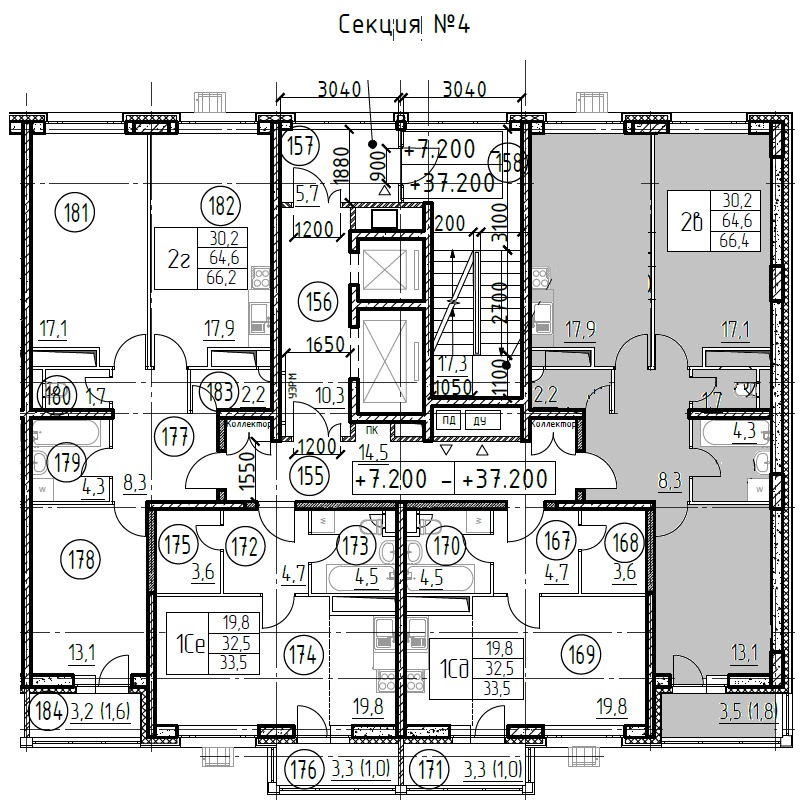 Местоположение Объекта долевого строительства на этаже строящегося многоквартирного дома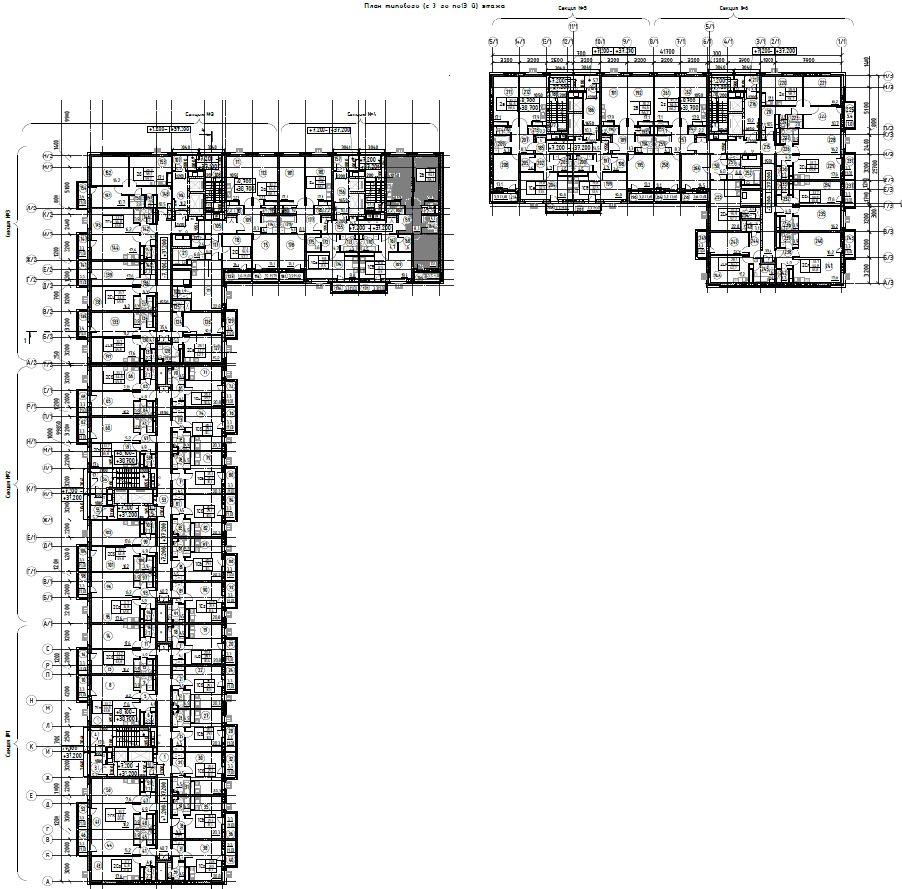 г. Балашиха, Московская область«ХХ» ХХХХ 2023 г.Застройщик:Общество с ограниченной ответственностью «Специализированный застройщик «Альфа-Проджект»Юридический адрес: 143914, Московская область, г. Балашиха, мкр. Никольско-Архангельский, ул. 8-я линия, влд.13, стр.5, помещ. 4, 5.ОГРН 1205000116837ИНН 5001137141   КПП 500101001р/с 40702810812010825561Филиал «Корпоративный» ПАО «Совкомбанк», г. Москва к/с 30101810445250000360, БИК 044525360Тел./факс +7 (495) 748-02-32Эл. почта: volkova@rgd.suГенеральный Директор _______________________ / Волкова Е.А./Участник долевого строительства:ХХХХХХХХХАдрес для получения корреспонденции:Тел.:Эл. почта:__________________ / ХХХХХХ/Основные характеристики Объекта недвижимостиОсновные характеристики Объекта недвижимостиВидМногоквартирный домНазначениежилоеЭтажность14-18Общая площадь58 598,9 м2Материал наружных стенС монолитным железобетонным каркасом и стенами из мелкоштучных каменных материалов (кирпич, керамические камни, блоки и др.)Материал поэтажных перекрытийМонолитные железобетонныеКласс энергоэффективностиАСейсмостойкость5Основные характеристики Объекта долевого строительстваОсновные характеристики Объекта долевого строительстваНазначениежилое помещениеСекцияХЭтажХУсловный номерХОбщая площадьХОбщая приведенная площадьХКоличество комнатХПлощадь комнатХПлощадь помещений вспомогательного использованияХПлощадь лоджий (без понижающего коэффициента / с понижающим коэффициентом)Х / ХЗастройщик:Генеральный Директор _______________________ / Волкова Е.А./Участник долевого строительства:__________________ / ХХХХХХ/Застройщик:Генеральный Директор _______________________ / Волкова Е.А./Участник долевого строительства:__________________ / ХХХХХХ/Застройщик:Генеральный Директор _______________________ / Волкова Е.А./Участник долевого строительства:__________________ / ХХХХХ/